CURRICULUM VITAE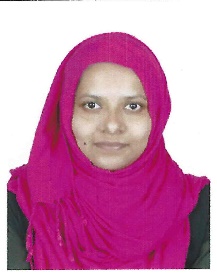 SHABEENA.331222@2freemail.com 	 SHABEENA 			            ----------------------------------------------------------------------------------------------------------OBJECTIVE:Seeking a position as pharmacist with challenging assignment & responsibility for career growth &advancement.To secure a career in which the corporate culture & policies of company allow me to use my experience& knowledge.Seeking a position that offers growth opportunities & allows me to utilize my leadership skills & experience.SUMMARY:I have done my B.Pharm from Calicut University.I am MOH- UAE certified pharmacist.Worked as Pharmacist for Indian Medicals Chemist and druggist  Worked in CIPLA LTD. As a Territory Manager.Done hospital pharmacy training from Dr. Nair’s Hospital, KollamI have done industrial training from PCT, Trivandrum.Prioritize & complete task in a professional manner.Recognized for sales growth. Enthusiastic, flexible with excellent time management& problem solving skill.Having good communication skill.EMPLOYEMENT HISTORY:Worked in Dr.Nairs hospital as a hospital pharmacist immediately after D-Pharm (in 2004).Started my career as a management trainee and got promoted as Territory Manager within six months in CIPLA Ltd. in Kollam from March 2008 to December 2009.Worked as pharmacist in Indian Medicals (Bangalore) from Nov’2010 to April’2015.Worked as a pharmacist in RC ECHS, AIRFORCE Station, Jalahalli, (Bangalore) from June 2015 to April 2016.PROFESSIONAL SKILLS:Collaborated with other team members on special projects & events.Delivered exceptional service by greeting & serving customers in a timely& friendly manner.Increase sales & managed closing duties including restocking items.Team managementMarketingQUALIFICATION & CERTIFICATION:I have completed course on computerized pharmacy practice from BSS IT Mission, Kollam, Kerala.Completed course on Diploma in Computer Application from IICT, Karunagapalli.Participated as a delegate in Staff Development Program on Pharmacy Curriculum & Teaching Technology conducted in association with Indian Pharmaceutical Association.Got certificate of Excellence from CIPLA for the completion of training program.COMPUTER KNOWLEDGE:MS OFFICE, WORD, EXCEL, POWER POINTPERSONAL DETAILS:Date of Birth            :  1ST January 1984Gender                        :   FemaleMarital Status        :  marriedNationality               :  IndianEDUCATION:LANGUAGE:Hindi: fluentEnglish: fluentMalayalam: fluentArabic:  beginnerDeclarationI hereby declare that the information and record(s) submitted as indicated above is true and correct to the best of my knowledge and belief. QualificationYear of passingUniversities/board1SSE1999CBSE2HIGHER SECONDARY2001BOARD OF HIGHER SECONDARY3DIPLOMA IN PHARMACY2004BOARD OF PHARMACY4BACHELOR IN PHARMACY2008CALICUT UNIVERSITY